Годовой отчет региональной инновационной площадкиза  2021 год1. Муниципальное бюджетное общеобразовательное учреждение «Средняя общеобразовательная школа с углубленным изучением отдельных предметов «Железнодорожный образовательный центр» города Кирова.2. Наименование проекта «Создание методического и воспитательного пространства образовательной организации для ранней профориентации обучающихся на железнодорожные профессии».3. Сроки реализации проекта Январь 2020 года - декабрь 2023 года.4. Страница на сайте организации с информацией о ходе реализации инновационного проекта rzhdcenter43.ru 5. Организации-партнеры6. План реализации проекта7. Результат (продукт)8. Публичное представление результатов проекта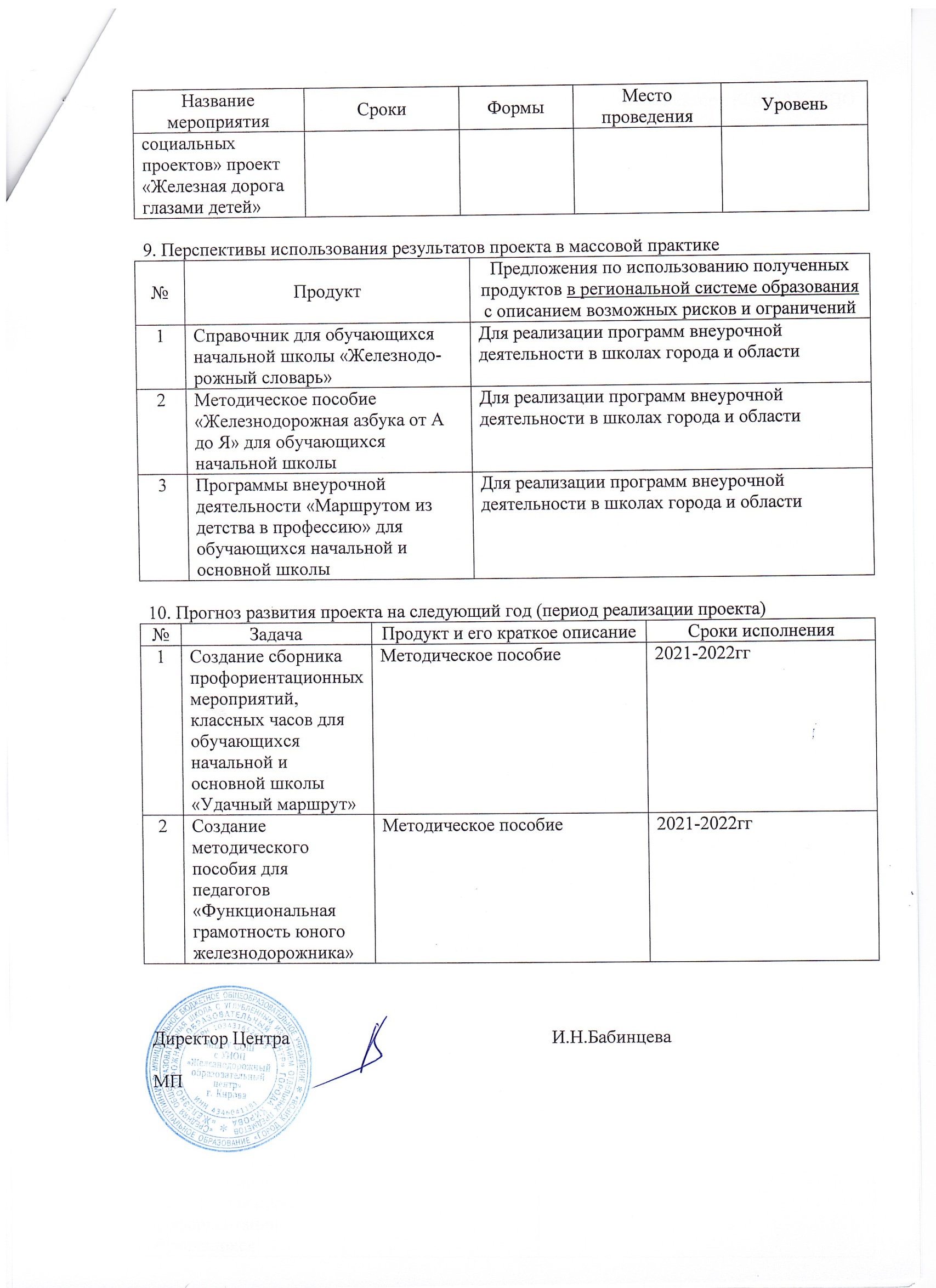 МУНИЦИПАЛЬНОЕ БЮДЖЕТНОЕОБЩЕОБРАЗОВАТЕЛЬНОЕ УЧРЕЖДЕНИЕ«СРЕДНЯЯ ОБЩЕОБРАЗОВАТЕЛЬНАЯ ШКОЛА С УГЛУБЛЕННЫМ ИЗУЧЕНИЕМ ОТДЕЛЬНЫХ ПРЕДМЕТОВ «ЖЕЛЕЗНОДОРОЖНЫЙ ОБРАЗОВАТЕЛЬНЫЙ ЦЕНТР»ГОРОДА КИРОВАМБОУ СОШ С УИОП «ЖЕЛЕЗНОДОРОЖНЫЙОБРАЗОВАТЕЛЬНЫЙ ЦЕНТР» Г. КИРОВА_____________________610025, г. Киров, ул. 4-й Пятилетки, д. 40тел. (8332) 54 – 21 – 76___________________«15» декабря 2021г.№ __________501__________  Ректору КОГОАУ  ДПО«ИРО Кировской области»Соколовой Н.В. №Наименование организацииФункции в проекте (программе)1ОАО «РЖД»Методическое сопровождение проекта2Горьковская железная дорогаПартнер проекта3Аппарат управления и предприятия Кировского региона Горьковской железной дорогиПроведение практических занятий на предприятиях Кировского региона ГЖД, помощь в проведении профориентационных мероприятий4КОГПОАУ «ВЖТ»Наставничество юных железнодорожниковЗадачаСроки реализацииВыполнено / Не выполненоОсуществлять научно-методическое, информационное, консультативное сопровождение деятельности всех заинтересованных педагогов образовательных организаций города Кирова и Кировской области по вопросам профориентации обучающихся железнодорожным профессиям и безопасности детей на железной дорогеВ течение 2021-2022ггДа №Результат (продукт)Достигнут / Не достигнут1Разработан справочник для обучающихся начальной школы «Железнодорожный словарь» Да 2Разработано методическое пособие «Железнодорожная азбука от А до Я» для обучающихся начальной школыДа 3Разработаны программы внеурочной деятельности «Маршрутом из детства в профессию» для обучающихся начальной и основной школыДа Название мероприятияСрокиФормыМесто проведенияУровень1. Организационное направление (организация и участие в слетах, форумах, выставках, совещаниях, подготовка положений и др. нормативных документов)1. Организационное направление (организация и участие в слетах, форумах, выставках, совещаниях, подготовка положений и др. нормативных документов)1. Организационное направление (организация и участие в слетах, форумах, выставках, совещаниях, подготовка положений и др. нормативных документов)1. Организационное направление (организация и участие в слетах, форумах, выставках, совещаниях, подготовка положений и др. нормативных документов)1. Организационное направление (организация и участие в слетах, форумах, выставках, совещаниях, подготовка положений и др. нормативных документов)Смотр-конкурс«ШКОЛА ГОДА-2021» среди образовательных организаций России - Победитель23.10.20-25.03.21Представление опытаВсероссийскийФестиваль инновационных проектов и программ – Диплом III степениФевраль 2021гПредставление опытаКиров, ИРОРегиональныйПроект «Железная дорога глазами детей»Февраль 2021гПредставление опытаГазета «Источник новостей»РегиональныйПрофориентацион-ный лагерь «Мы ПРОФИ»29.03.2021Представление опытаТелеканал 3600РегиональныйМежрегиональный фестиваль железнодорожных школ29.03.2021Представление опытаТелеканал 3600РегиональныйФестиваль региональных инновационных площадок – Диплом I степениАпрель 2021гПредставление опытаКиров, ИРОРегиональныйПервый детский межрегиональныйжелезнодорожный образовательный форум05.04.2021Представление опытаТелеканал 3600РегиональныйПервый детский межрегиональныйжелезнодорожный образовательный форумАпрель-майПредставление опытаИнернет-портал  www.progorod 43.ru РегиональныйПроект «Железная дорога глазами детей»Апрель 2021гПредставление опытаПервый городской канал в КировеРегиональныйПроект «Железная дорога глазами детей»Апрель 2021гПредставление опыта«Русское радио» в КировеРегиональныйXXXIII  Областная выставка-конкурс «Вятская книга года» - ДипломАпрель 2021гПредставление опытаКировРегиональныйСмотр-конкурс"Лучшие 1000 школ -2021» среди образовательных организаций России - ПобедительМарт-май 2021Представление опытаВсероссийскийКонференция «Создание условий и инновационных механизмов развития системы общего, дошкольного и дополнительного образования ОАО «РЖД», обеспечивающих его высокое качество и конкурентоспособ-ность»Август 2021гПредставление опытаВсероссийскийКонкурс на получение знака «Общественное признание», номинация «Сердце отдаю детям» - ПобедительИюль-сентябрь 2021гПредставление опытаОбщественная палата Кировской областиРегиональныйКонференция «Любить – призвание своё: В.А.СухомлинскийСентябрь 2021гПредставление опытаКировРегиональныйКонкурс «Мои Инновации в образовании»Сентябрь -декабрь2021гПредставление опытаВсероссийскийКонференция по экологическому просвещению населения, в том числе в области обращения с отходами 22.10.2021Представление опытаМинистерство охраны окружающей среды Кировской областиРегиональныйРегиональныйНаучно – практическая конференция «Как учить сегодня для успеха завтра»30.10.2021Представление опытаКиров, ИРОМежрегиональ-ныйОбластной конкурс методических разработок, направленных на формирование безопасного поведения детей на дорогах – 1 местоСентябрь-декабрь 2021Представление опытаКировОбластной2. Научно-исследовательское направление (проведение научно-практических конференций, научных семинаров, круглых столов, диагностической работы  и т.п.)2. Научно-исследовательское направление (проведение научно-практических конференций, научных семинаров, круглых столов, диагностической работы  и т.п.)2. Научно-исследовательское направление (проведение научно-практических конференций, научных семинаров, круглых столов, диагностической работы  и т.п.)2. Научно-исследовательское направление (проведение научно-практических конференций, научных семинаров, круглых столов, диагностической работы  и т.п.)2. Научно-исследовательское направление (проведение научно-практических конференций, научных семинаров, круглых столов, диагностической работы  и т.п.)Межрегиональный фестиваль железнодорожных школМарт 2021гПредставление опытаКировМежрегиональ-ныйПрофориентацион-ный лагерь «Мы ПРОФИ»Март 2021гПроведение лагеряКировОбластнойЛагерь КировОбластнойПервый детский межрегиональныйжелезнодорожный образовательный форум Апрель 2021гПредставление опытаКировМежрегиональ-ныйВсероссийская научно-практическая конференция «Механизмы управления качеством образования в условиях реализации региональной образовательной политики»Ноябрь 2021Представление опытаКировВсероссийский3. Учебно-методическое направление (проведение и участие в методических семинарах, практикумах, круглых столах, открытых уроках, мастер-классах, проведение тренингов)3. Учебно-методическое направление (проведение и участие в методических семинарах, практикумах, круглых столах, открытых уроках, мастер-классах, проведение тренингов)3. Учебно-методическое направление (проведение и участие в методических семинарах, практикумах, круглых столах, открытых уроках, мастер-классах, проведение тренингов)3. Учебно-методическое направление (проведение и участие в методических семинарах, практикумах, круглых столах, открытых уроках, мастер-классах, проведение тренингов)3. Учебно-методическое направление (проведение и участие в методических семинарах, практикумах, круглых столах, открытых уроках, мастер-классах, проведение тренингов)«Деятельность классного руководителя по реализации социальных проектов» проект «Железная дорога глазами детей»В течение учебного годаПредставление опытаКировская областьОбластной